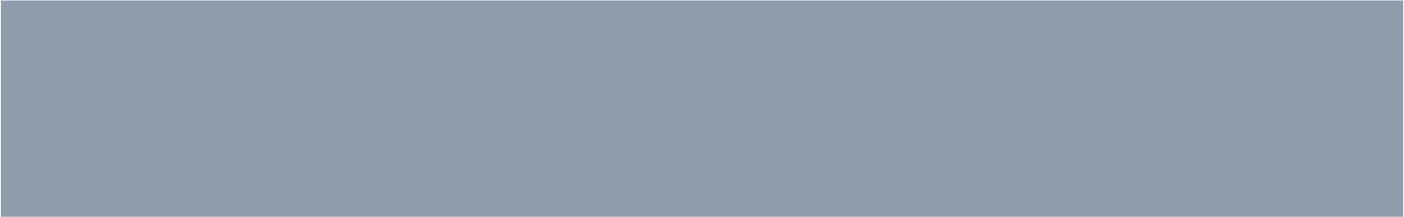 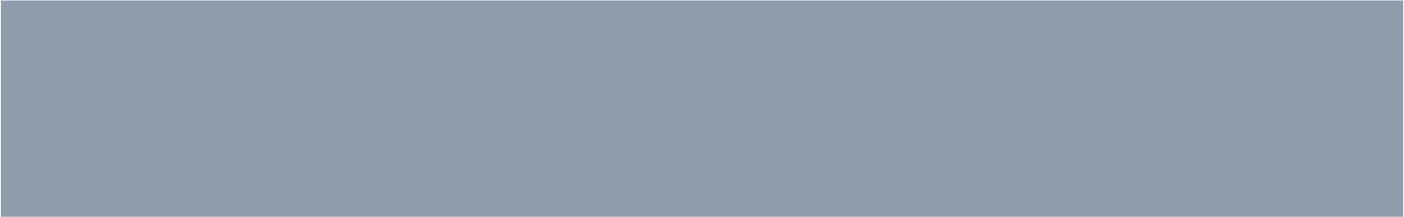 Les 12 & 13 avril 2022Pavillon Baldard, Nogent-sur-Marne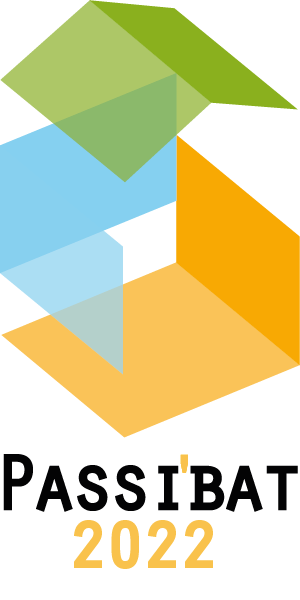 Appel à candidatures Pour toute demande d’information  La Maison Passive 47 avenue Pasteur 93100 MONTREUIL congres@passibat.fr 01 80 89 93 77 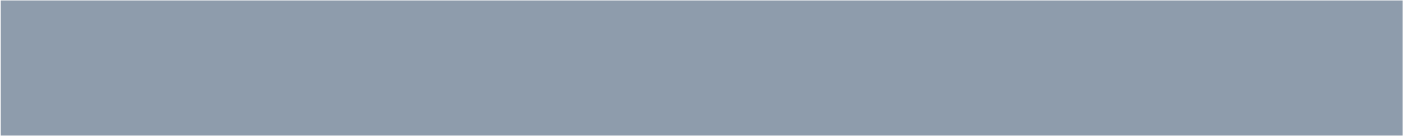 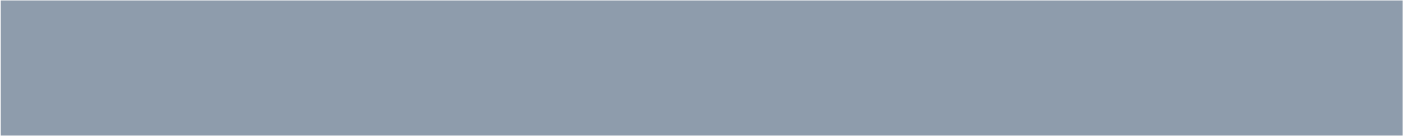 La 13e édition du Congrès Passi’bat se déroulera du 22 au 23 mars 2022 au Pavillon Baltard à Nogent-sur-Marne. Pour nourrir les conférences présentées lors du Congrès, un appel à candidatures est lancé.  Qui peut participer ? Toute personne qui a pris part à un projet passif, au développement de composants passifs ou bien encore à l’élaboration d’une politique publique en faveur du passif, à quelque échelle que ce soit (entreprise, organisation, région, etc.). La proposition devra présenter les résultats de cette expérience de terrain, en commenter les enseignements et ouvrir la discussion avec la communauté des professionnels du bâtiment et de l’immobilier.  L’appel à candidature concerne également les sujets d’expert sur les thématiques passives techniques. Les candidats devront compléter le dossier de participation et le renvoyer à l’organisateur du Congrès avant le 31 janvier 2022 à 00h. Le comité scientifique choisira ensuite les candidatures les plus pertinentes ; ses délibérations seront connues courant février 2022.  Calendrier 13 février 2022 : date limite d’envoi des dossiers de participation Février 2022 : délibérations du comité scientifique et communication aux candidats des décisions du comité scientifique 22 mars 2022 : date limite de réception des PowerPoint de présentation des conférences12 & 13 avril 2022 : conférences lors du Congrès Passi’batConditions du congrès Le congrès est un lieu de partage des innovations de la filière passive et propose au public des solutions d’avenir pour traiter des problématiques passives, positives et durables. Il est rappelé aux auteurs que les tribunes de vente publicitaire ne sont pas admises au Congrès et sont destinées aux ateliers conférences du Salon. Le respect de sujets non commerciaux constitue un critère de sélection.  Les candidatures sont libres afin d’accueillir des sujets innovants et offrir une pluralité de conférences.  Chaque proposition devra être soutenue par deux auteurs maximum. Les collaborations « mixtes » (architecte/bureau d’étude, économiste/constructeur, etc.) seront étudiées avec soin. Les auteurs des propositions retenues s’engagent à fournir à l’organisateur du Congrès les textes en français de leur intervention avec les illustrations nécessaires à une bonne compréhension, dans le respect du calendrier sus-cité. Ces textes seront imprimés en noir et blanc au format A5 et publiés dans le nouveau tome de « L’Essentiel », les Actes du Congrès. Pour faciliter le travail de mise en page de ce recueil, le format à respecter sera impérativement le suivant : de 6 à 10 pages, en Arial 11, interligne simple. Les sources devront être indiquées à l’intérieur du texte entre parenthèses, avec indication du nom et de la date (ex : [Durand 2016]) ; et à la fin du texte, avec indication du nom, du titre ou de la source (ex : Durand : « Gain de chaleur appliqué aux bâtiments passifs »). Les PowerPoint de présentation devront quant à eux être reçus le 22 mars 2022 au plus tard. Les documents envoyés après cette date ne seront pas diffusés lors des présentations. Les auteurs s’engagent, enfin, à accepter la diffusion de leurs contributions par l’organisateur. Celles-ci seront compilées dans le nouveau tome de « L’Essentiel » ou pdf et pourront faire l’objet d’une diffusion sur internet. Les interventions orales seront filmées et pourront elles aussi être diffusées (une demande d’autorisation de droit à l’image sera envoyée aux contributeurs sélectionnés). Les participants peuvent soumettre plusieurs interventions, mais ils devront dans ce cas remplir un dossier de participation pour chacune d’entre elles.   Déroulement des présentations orales Les interventions écrites feront l’objet de présentations orales effectuées les 21 et 22 avril, durant le Congrès Passi’bat. La durée de communication orale de chaque participant sera fixée à 20 minutes maximum + 10 minutes (sous la forme de questions/réponses) de façon à permettre un échange avec les participants au Congrès. Les PowerPoint de présentation des interventions devront être créés au format 16/9 avec le masque Passi’bat transmis dans le mailing. Pour soumettre une proposition d’intervention, merci de remplir le dossier de participation et de le retourner : >> Par mail à : congres@passibat.frN.B. : seuls les conférenciers dont les candidatures auront été sélectionnées seront exemptés de frais d’inscription au Congrès. 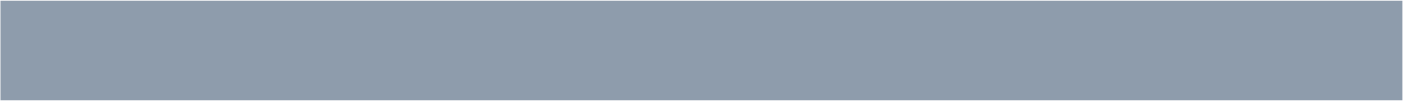 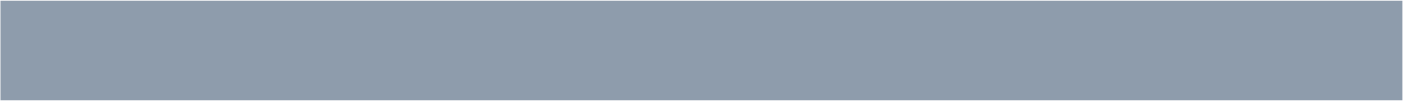 Le comité scientifique de Passi’bat invite l’ensemble des acteurs du bâtiment et de l’immobilier à soumettre des propositions d’intervention en lien avec les thématiques suivantes : Sujets techniques Retours d’expérience La composition du comité scientifique sera indiquée sur le site au mois de février 2022. Les décisions du comité scientifique seront souveraines et ne pourront donc pas être remises en question ou faire l’objet de contestations.  Proposition de conférence 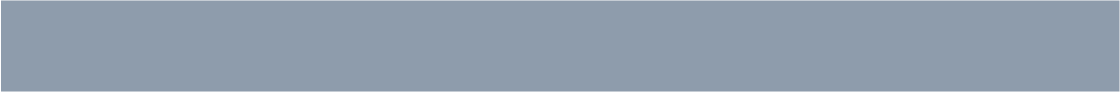 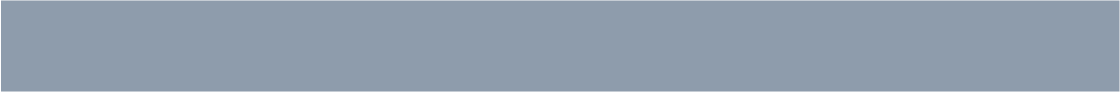 Auteur Nom :                                                                    Prénom :         	 Entreprise / organisation :         Fonction :        Adresse :          Tél :                                                                             Mobile :           E-mail :             Biographie (À renseigner obligatoirement):        Références complémentaires : Avez-vous fait l’objet de publications ou d’articles de presse relatifs au sujet ?     Disposez-vous de supports  capables  d’illustrer ou de compléter  votre intervention  (outils de formation, vidéos, etc.) à mettre à la disposition du comité scientifique ? Si oui, lesquels ?      Proposition de conférence 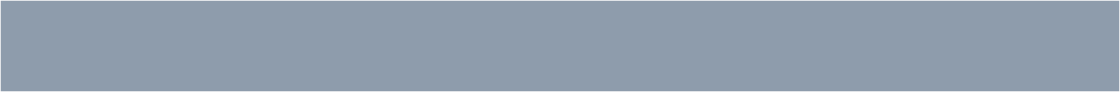 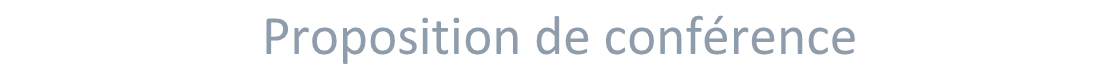 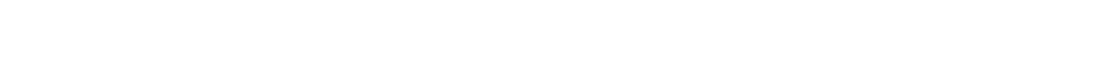 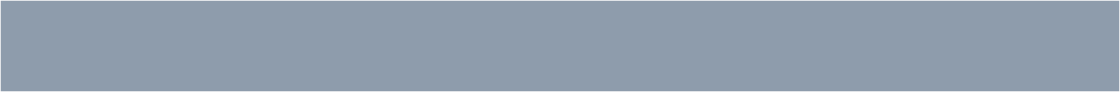 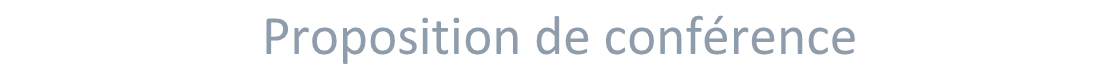 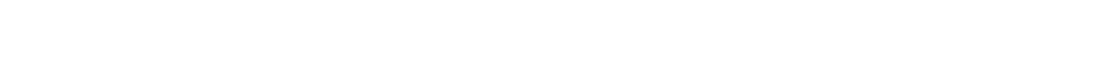 Co-Auteur Nom :                                                   Prénom :           Entreprise / organisation :         Fonction :         Adresse :           Tél :                                                                               Mobile :             E-mail :              Biographie (A RENSEIGNER OBLIGATOIREMENT):            Références complémentaires : Avez-vous fait l’objet de publications ou d’articles de presse relatifs au sujet ?       Disposez-vous de supports  capables  d’illustrer ou de compléter  votre intervention  (outils de formation, vidéos, etc.) à mettre à la disposition du comité scientifique ? Si oui, lesquels ?      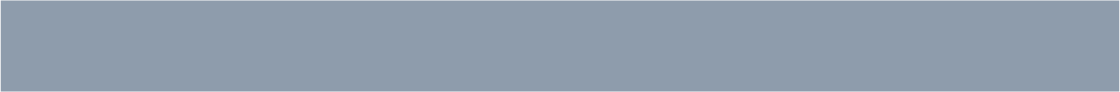 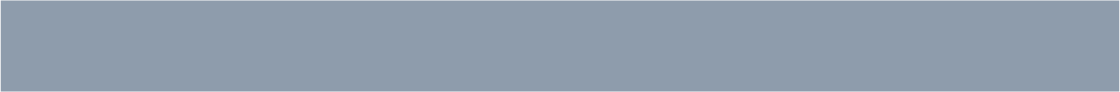 Précisez la thématique choisie Sujets techniques Retour d’expérience Titre (20 à 25 mots) :       Mots clés :       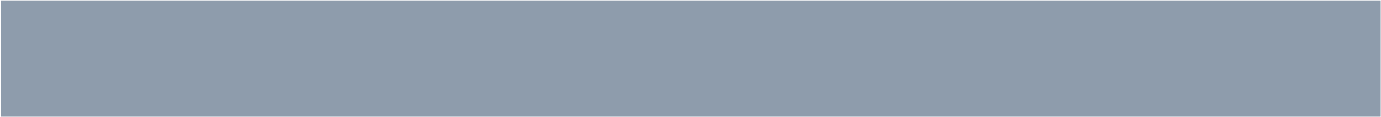 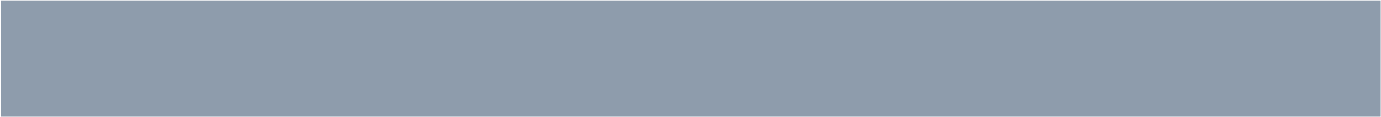 Police : Arial Taille : 11 Formatage : standard Taille du texte : 500 mots maximum (soit environ un recto). Merci de conserver cette présentation pour faciliter la sélection par le comité scientifique. [Titre] :       [Sous-titre] :       [Texte] :       